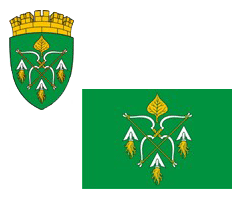 РОССИЙСКАЯ ФЕДЕРАЦИЯАДМИНИСТРАЦИЯ ГОРОДСКОГО ОКРУГА ЗАКРЫТОГОАДМИНИСТРАТИВНО-ТЕРРИТОРИАЛЬНОГО ОБРАЗОВАНИЯСИБИРСКИЙ АЛТАЙСКОГО КРАЯП О С Т А Н О В Л Е Н И Е06.02.2024                                                                                              № 68ЗАТО СибирскийО внесении изменений в постановление администрации ЗАТО Сибирский от 10.07.2020 № 310 «Об утверждении Положения об организации в Администрации ЗАТО Сибирский системы внутреннего обеспечения соответствия требованиям антимонопольного законодательства»ПОСТАНОВЛЯЮ:Внести в постановление администрации ЗАТО Сибирский от 10.07.2020 № 310 «Об утверждении Положения об организации в Администрации ЗАТО Сибирский системы внутреннего обеспечения соответствия требованиям антимонопольного законодательства» следующие изменения:в Положении об организации в Администрации ЗАТО Сибирский системы внутреннего обеспечения соответствия требованиям антимонопольного законодательства, утвержденном указанным постановлением:В пункте 6 слова «главным юрисконсультом Администрации ЗАТО Сибирский (далее – главный юрисконсульт), инспектором по кадрам» заменить словами «начальником юридического отдела администрации ЗАТО Сибирский (далее – начальник юридического отдела), главным специалистом организационного отдела администрации ЗАТО Сибирский (далее главный - специалист)»;В пункте 7 слова «главного юрисконсульта» заменить словами «начальника юридического отдела»;В пункте 8 слова «инспектора по кадрам» заменить словами «главного специалиста»;В пункте 9 слова «главным юрисконсультом» заменить словами «начальником юридического отдела»;В пункте 10 слова «главным юрисконсультом» заменить словами «начальником юридического отдела»;В пункте 11 слова «главный юрисконсульт» заменить словами «начальник юридического отдела»;В пункте 12 слова «главным юрисконсультом» заменить словами «начальником юридического отдела»;В пункте 13 слова «главным юрисконсультом» заменить словами «начальником юридического отдела»;В пункте 14 слова «главным юрисконсультом» заменить словами «начальником юридического отдела».Управлению по муниципальным информационным ресурсам администрации ЗАТО Сибирский (Болотникова С.Ю.) обнародовать постановление на официальном интернет-сайте администрации.Глава ЗАТО                                                                                           С.М. Драчев